Covenant to PastorsThe National and District Conferences of Mennonite Brethren Churches, which believe that God has called its pastors into ministry, promise to you pastor, with Godʼs help...In your personal life: To care for your relationship with God through prayer, personal contact, and opportunities for encouragement; To care for your physical health by promoting rest, regular exercise, and a well-balanced diet; To care for your purity of thoughts, words, and behavior by providing appropriate resources and support.In relation to your family: To help you, if married, to love your spouse more than your ministry; To provide support to you, if parenting, to invest time to love and nurture your children in God’s ways; To affirm you, if single, as you build meaningful and right relationships with friends who provide appropriate emotional support.In relation to finances: To see to it that you are compensated fairly and appropriately by your congregation in a timely manner; To direct you to resources regarding personal and congregational stewardship; To be a model to follow and to be transparent with regard to managing corporate resources; To show gratefulness to all congregations despite their financial support of the conference.In relation to ministry: To reflect the beauty and dignity of Jesus Christ in relationship to our local and global ministry partners and churches; To enable you to give your full energy to your congregation and stepping in when the demands become too great; To maintain confidentiality, except where this might endanger the welfare of yourself or others; To provide a District Minister as support for your ministry.In relation to your congregation: To assist you in leading the church to which you have been called and to achieve the calling God has for it; To regularly provide evaluation of your ministry, giving appropriate advice and counsel; To keep you and your congregation updated about USMB policies, practices, and activities that directly affect you; To partner with you and your congregation, bringing you into this one family of Mennonite Brethren churches.In relation to your colleagues: To speak well of you to your colleagues, enhancing your reputation and ministry; To provide for you the opportunity to connect with your colleagues in formal and informal settings; To assist you, your successors, and your predecessors in having a relationship built on respect and integrity.In relation to your conference: To model, teach, and provide resources about the Confession of Faith of the Mennonite Brethren; To support your ministry as you lead your congregation to support the Mennonite Brethren ministries; To provide counsel through the District Minister and the District Board of Faith and Life as it pertains to the Mennonite Brethren Confession of Faith and/or Conference policies.Pastor’s Signature				     District Conference Representative		Date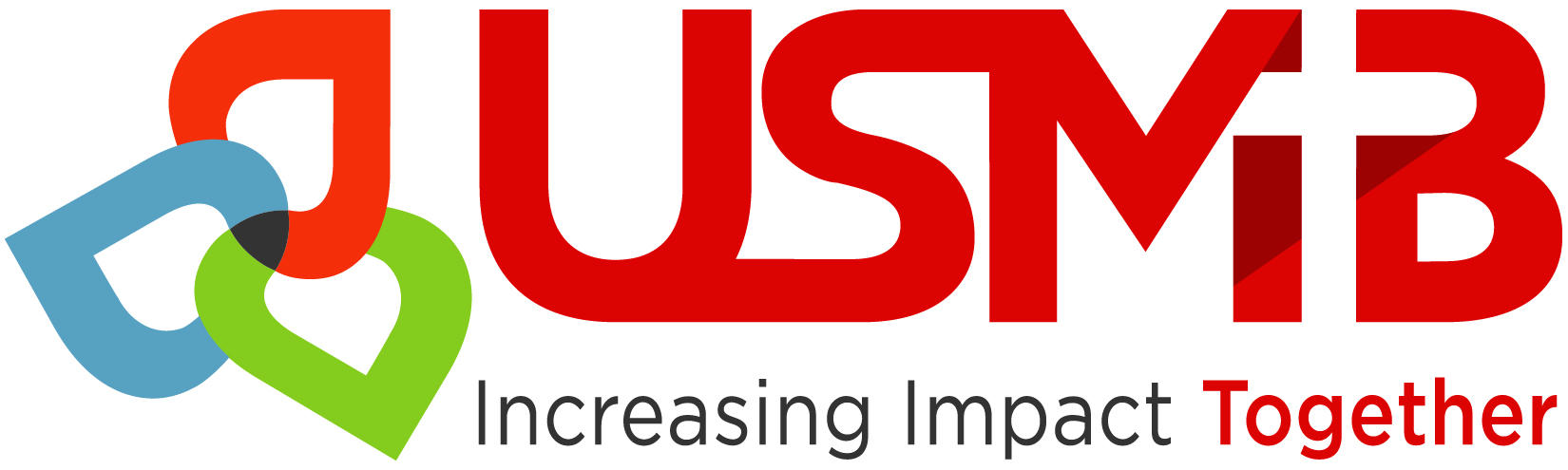 National Conference Representative(Revised 10/17/2017)